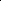 Lesson PlanName of the Assistant Professor – Mrs. Sunita RaniSubject - CommerceLesson Plan - 18 Weeks (January-April 2018 )WeekDateClass B.Com IAdvanced Financial Accounting11-Jan-18Hire purchase and installment payment system : meaning and concepts1-Jan-182-Jan-18Practice of different steps2-Jan-183-Jan-18Continue3-Jan-184-Jan-18Continue4-Jan-185-Jan-18Continue5-Jan-186-Jan-18Continue6-Jan-187-Jan-18Sunday7-Jan-1828-Jan-18Continue8-Jan-189-Jan-18Continue9-Jan-1810-Jan-18Continue10-Jan-1811-Jan-18Continue11-Jan-1812-Jan-18Continue12-Jan-1813-Jan-18Continue13-Jan-1814-Jan-18Sunday14-Jan-18315-Jan-18Continue15-Jan-1816-Jan-18Solution of Problems16-Jan-1817-Jan-18Solution of Problems17-Jan-1818-Jan-18Partnership Accounts : meaning, definition and features18-Jan-1819-Jan-18Partnership deed , fixed and  fluctuating capital accounts19-Jan-1820-Jan-18Calculation of drawings20-Jan-1821-Jan-18Sunday21-Jan-18422-Jan-18Vasant Panchami22-Jan-1823-Jan-18Adjustment after closing the accounts, illustrations and practical problems23-Jan-1824-Jan-18Sir Chhotu Ram Jayanti24-Jan-1825-Jan-18Guarantee of profit to a partner25-Jan-1826-Jan-18Republic Day26-Jan-18Solution of Problems27-Jan-1828-Jan-18Sunday28-Jan-18529-Jan-18Admission of a partner : meaning, need , calculation of new profit sharing ratio29-Jan-18Goodwill and methods of valuation30-Jan-1831-Jan-18Guru Ravi Das Birthday31-Jan-181-Feb-18Continue1-Feb-182-Feb-18Revaluation of assets and liabilities2-Feb-183-Feb-18Continue3-Feb-184-Feb-18Sunday4-Feb-185-Feb-18Continue65-Feb-1866-Feb-18Continue6-Feb-18Continue6-Feb-187-Feb-18Continue7-Feb-188-Feb-18Hidden Goodwill8-Feb-189-Feb-18Continue9-Feb-1810-Feb-18Maharishi Dayanand Saraswati Jayanti10-Feb-1811-Feb-18Sunday11-Feb-187Continue12-Feb-1813-Feb-18Maha Shivratri13-Feb-1814-Feb-18Solution of Problems14-Feb-18Solution of Problems15-Feb-1816-Feb-18Retirement or death of a partner : Introduction , need, gaining and sacrificing ratio                                                             16-Feb-1817-Feb-18Calculation of Goodwill in case of retirement of partner17-Feb-1818-Feb-18Sunday18-Feb-18819-Feb-18Illustrations and practical problem19-Feb-1820-Feb-18Continue20-Feb-18Continue21-Feb-1822-Feb-18Continue22-Feb-18Death of partner23-Feb-1824-Feb-18Assignment-I24-Feb-1825-Feb-18Sunday25-Feb-18926-Feb-18Students queries relating admission , retirement and death of partner26-Feb-1827-Feb-18Continue27-Feb-1828-Feb-18Holiday28-Feb-181-Mar-18Holiday1-Mar-182-Mar-18Holi2-Mar-183-Mar-18Holiday3-Mar-184-Mar-18Sunday4-Mar-18105-Mar-18Continue5-Mar-18Students queries relating admission , retirement and death of partner6-Mar-18Students queries relating admission , retirement and death of partner7-Mar-188-Mar-18Continue8-Mar-189-Mar-18Oral Test9-Mar-1810-Mar-18Sessional Test10-Mar-1811-Mar-18Sunday11-Mar-181112-Mar-18Dissolution of partnership firms : meaning, modes of dissolution12-Mar-1813-Mar-18Illustrations and practical problems14-Mar-18Continue15-Mar-18Continue15-Mar-1816-Mar-18Continue17-Mar-18Continue17-Mar-1818-Mar-18Sunday18-Mar-181219-Mar-1819-Mar-1820-Mar-18Continue20-Mar-1821-Mar-18Continue22-Mar-18Continue 23-Mar-18Shaheedi Diwas23-Mar-1824-Mar-18Continue24-Mar-1825-Mar-18Sunday25-Mar-1813Solution of Problems26-Mar-1827-Mar-18Solution of Problems27-Mar-18Branch Accounts : meaning and types28-Mar-1829-Mar-18Mahavir Jayanti29-Mar-1830-Mar-18Dependent branch30-Mar-1831-Mar-18 Illustrations and practical problems31-Mar-181-Apr-18Sunday1-Apr-18142-Apr-18Continue2-Apr-183-Apr-18Continue4-Apr-18Continue4-Apr-185-Apr-18Continue5-Apr-186-Apr-18Final accounts6-Apr-187-Apr-18Continue7-Apr-188-Apr-18Sunday8-Apr-18159-Apr-18Continue9-Apr-1810-Apr-18Continue10-Apr-1811-Apr-18Continue11-Apr-18Foreign branches12-Apr-18Continue13-Apr-1814-Apr-18Dr Ambedkar Jayanti / Vaisakhi14-Apr-1815-Apr-18Sunday15-Apr-181616-Apr-18Solution of Problems17-Apr-18Solution of Problems17-Apr-1818-Apr-18Parashurama Jayanti18-Apr-1819-Apr-18Solution of Problems19-Apr-18Assignment-II20-Apr-18Solution of Problems21-Apr-1822-Apr-18Sunday22-Apr-181723-Apr-18Class Test23-Apr-1824-Apr-18Revision24-Apr-1825-Apr-18Revision25-Apr-1826-Apr-18Revision26-Apr-1827-Apr-18Revision27-Apr-1828-Apr-18Revision28-Apr-18